X FORO DE DEBATE RETAMAR 2021-2022¿Debería pedir perdón España a las antiguas colonias hispanoamericanas por la conquista de América? ESTRUCTURA DE UN DEBATELos debates del Torneo interno tendrán la siguiente estructura:Exposición inicial a favor (3 minutos)Exposición inicial en contra (3 minutos)Refutación argumentativa a favor (4 minutos)Refutación argumentativa en contra (4 minutos)Refutación dialéctica: tres turnos alternos de 1’15’’, empezando por el equipo a favor. Los tres turnos los hace el mismo orador.Conclusión en contra (3 minutos)Conclusión a favor (3 minutos)Un exceso o defecto de 8 segundos en cada turno supondrá un aviso. El segundo se penalizará con la pérdida de puntos.EXPOSICIÓN INICIALExordio (veinte segundos). Frase o anécdota interesante que tenga que ver con lo que se debate y con la postura que nos ha tocado defender. Capta la atención del público.Saludo y presentación.Conexión del exordio con la respuesta al debate.Recordar al jurado cuál es la pregunta y cuál será nuestra respuesta. Definir los términos cuando sea necesario.Explicar brevemente cuál será nuestra tesis y en qué argumentos se apoya. Avanzar los argumentos enunciándolos: marcar el número de cada argumento (1, 2 y 3…) con la mano.Desarrollo del primer argumento.Afirmación.Razonamiento.Evidencia.Evidencias: Se deben aportar evidencias de distinto tipo para cada argumento: estadísticas, encuestas, estudios, argumentos de autoridad, etc.Importante: las evidencias deben mostrarse claramente al jurado y al equipo contrario y deben estar correctamente documentadas y citadas.Transición en una frase corta -máximo dos- que marque el final del primer argumento y el inicio del segundo.Desarrollo del segundo argumento.Transición.Desarrollo del tercer argumento (si lo hay)Transición a la recapitulación.Recapitulación de argumentos y cierre impactante.PRIMERA REFUTACIÓN. REFUTACIÓN ARGUMENTATIVA.1.	La Refutación a favor no ha sido atacada, así que puede centrarse en el ataque del exordio y argumentos del contrario. La Refutación en contra debe defenderse de los ataques recibidos de manera estructurada (si es la refutación en contra) y atacar tanto el exordio como los argumentos del equipo contrario. (1,5 minutos)2.	Desarrollar los argumentos propios (2,5 minutos) enunciados en la exposición inicial. Aportar más evidencias.3.	Preparar la segunda refutación dejando preguntas abiertas que después se contestarán.4.	En esta refutación el equipo contrario puede hacer alguna pregunta (1 ó 2 es lo aconsejable). El interviniente debe concederlas, salvo que se hagan en el último minuto de turno (minuto “blindado”).SEGUNDA REFUTACIÓN. REFUTACIÓN DIALÉCTICA.Analizar el grado de respuesta a las preguntas formuladas en el turno anterior.Responder a las preguntas firmemente.Usar la respuesta para desarrollar algún punto.Realizar ataques, concretarlos en preguntas que deben ser respondidas.Modos de afrontar la refutación:En primer lugar refuto el modo en que el otro equipo ha analizado la pregunta. ¿Ha respondido verdaderamente a la pregunta o la ha interpretado de manera errónea?Anuncio resumidamente cuáles son los argumentos que voy a refutar. Puedo refutarlos todos dejar alguno para refutar en el segundo turno. De un argumento puedo refutar tanto la afirmación, como el razonamiento o la evidencia. También se puede refutar el exordio.Trato de reafirmar mi postura al tiempo que refuto: no estar siempre en “terreno ajeno”. Dar la vuelta a sus argumentos.Muestro de manera general cuál es el error de la argumentación del equipo contrario.Recopilo mis refutaciones y concluyo afirmando mi postura.CONCLUSIÓNExordio. (15 segundos)Conexión del exordio con la pregunta del debate.Recordamos al jurado cuál era la pregunta del debate y qué postura ha defendido cada equipo. Primero siempre citamos la postura del equipo contrario y después la nuestra.Recordamos uno a uno los argumentos del otro equipo de manera resumida. Señalamos los “matices, mejoras” u otra palabra diplomática (nunca “error o fallo”) que marque las deficiencias de sus argumentos. Explicamos en qué modo lo hemos refutado.Recordamos las preguntas no respondidas.Intentamos llevar sus argumentos a nuestro terreno: con lo que el equipo contrario dice, nuestra postura sale reforzada.Recordamos cómo hemos respondido a sus preguntas y refutaciones.Transición en una o dos frases cortas para enlazar con nuestra postura y nuestros argumentos.Recapitulación de nuestra tesis y nuestros argumentos. No hay que recordar las evidencias.Este apartado debe concluir señalando que la única postura posible ante la pregunta del debate era la nuestra.Transición a la parte final del discurso.Cierre con brillantez (20 segundos).i)	Podemos aportar una moraleja, una historia personal, una narración de calado moral.ii)	La frase final debe ser corta, contundente e impactante y debe referirse de manera inequívoca a la pregunta del debate.iii)	Equipo en contra: el cierre debe ser contundente pero cerrado, no aprovechable por el equipo a favorCONSEJOSHacer dos preguntas. Usar preguntas para romper el ritmo al orador. NUNCA hacer preguntas de respuesta cerrada: “sí” o “no”.Hacer concesiones. Respetar la idiosincrasia del turno. NUNCA dar información nueva en la Conclusión (nuevos argumentos, nuevas evidencias).El debate se gana poco a poco, rascando los puntos.Conceder las preguntas sin interrumpirse el orador.Agotar el tiempo.Actitud de equipo: “nuestro equipo”, “como dijo mi compañero”.El trabajo en equipo: debe verse.Llevar un guion para la conclusión.Llevar un guion para preparar las refutaciones.Llevar refutaciones bien preparadas.Organizar muy bien las evidencias: documentalista.Si empleamos algún objeto para el exordio, no dejarlo al alcance del equipo contrario.REGLA DE ORO: El ganador del debate lo designa el jurado. El jurado no sabe nada del tema.CRITERIOS DE VALORACIÓNEstos son los criterios de valoración de los jurados del Torneo Intermunicipal de Debate:FONDO:Veracidad, profundidad y diversidad de los Argumentos: Línea argumental definida y coherente dentro del equipoRazonamientos serios y estructurados Capacidad de improvisaciónCultura general mostradaRigor y diversidad de las evidencias Responde a la pregunta del debate.Refuta los argumentos del contrario.Uso correcto de recursos externosUtiliza cada turno de la manera correctaFORMA:Naturalidad y expresividad.Comienzos cautivadores y finales contundentes.Dominio del espacio.Contacto visual.Dominio de voz y silencios.OTROS ELEMENTOS DE EVALUACIÓN:Equilibrio entre los miembros del equipo.Uso correcto del lenguaje.Actitud de respeto y cordialidadImpresión general del debateSegún la convocatoria del Torneo de Debate de la CAM 2014/15 la valoración de los equipos de debate se realizará teniendo en cuenta los siguientes criterios y baremo: a)	Fondo: Calidad y claridad de la argumentación, así como variedad y contundencia de las evidencias aportadas, hasta 18 puntos. b)	Forma interna: Forma del discurso, su inicio, su desarrollo, su conclusión, las transiciones, el uso del lenguaje, la estructura general de la argumentación con propósitos persuasivos y capacidad discursiva, hasta 18 puntos. c)	Debate: Si el orador debate los argumentos del otro equipo, si sabe defender los suyos, si realiza preguntas o si las sabe responder cuando se le platean, así como el ingenio demostrado, el juego limpio, el correcto uso de los turnos de palabra, el equilibrio entre los miembros del equipo y la evaluación en conjunto del debate, hasta 18 puntos. d)	Forma externa: Forma en que se expresa el orador, uso de la voz, de los gestos, del espacio o la mirada, hasta 16 puntos.Esta es un acta del jurado de algunos torneos: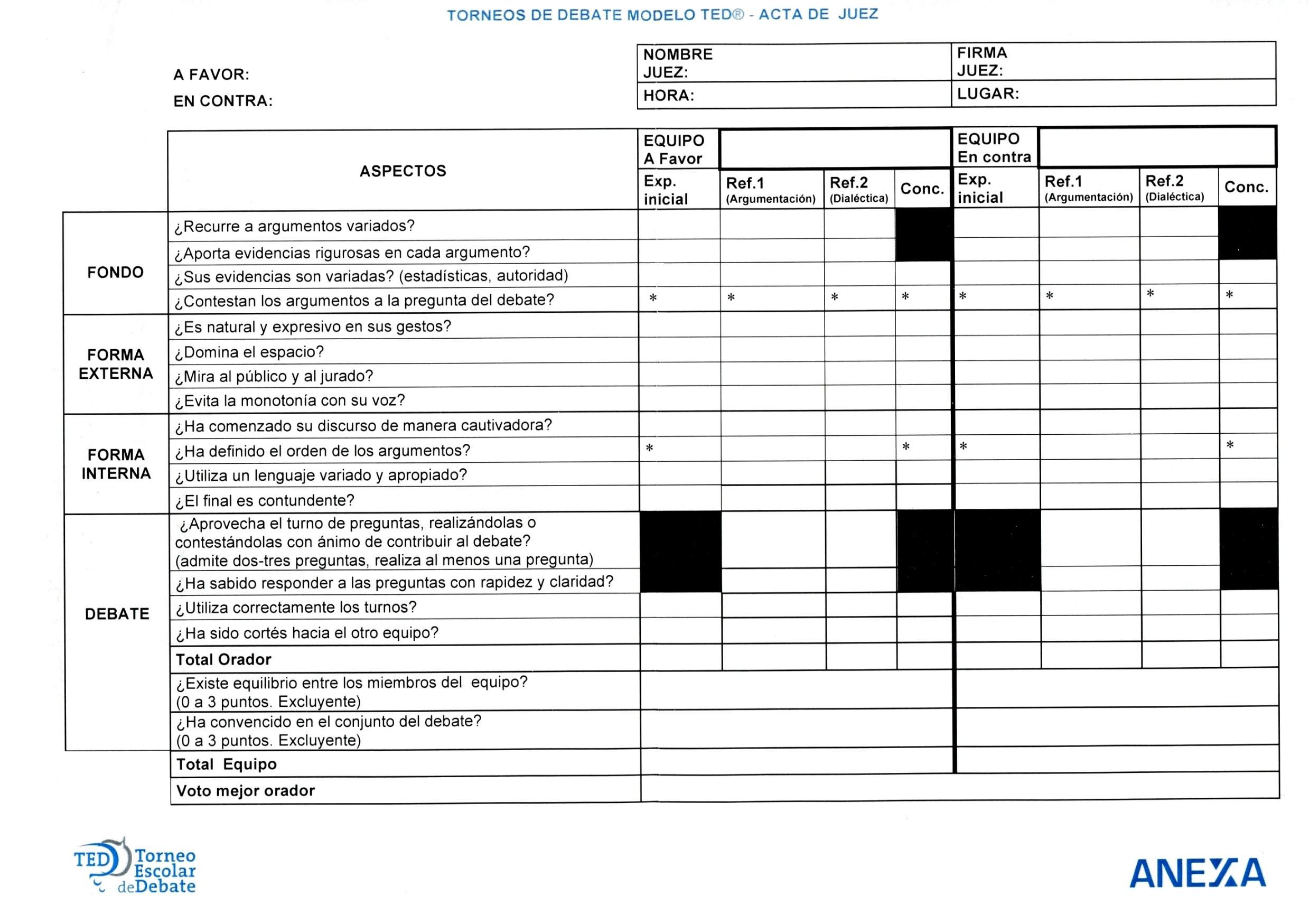 SITIOS DE CONSULTAwww.debatescolar.orghttps://www.youtube.com/user/debatescolarwww.aprenderadebatir.eshttps://www.youtube.com/user/videoseducacionDebates que se pueden ver:Final TIDE UFV 2016 (empieza en el minuto 8:30). En este debate la segunda refutación es en un solo turno largo:https://www.youtube.com/watch?v=6YWClQjlqI4Final Torneo de Debate de la CAM 2016 (minuto 8:30 aprox): www.youtube.com/watch?v=dVir1gnGrSA&feature=em-subs_digestFinal Torneo Nacional de Debate (minuto 9:30): https://www.youtube.com/watch?v=ekA-1i3AbMQ